La phraseLes citations, les proverbes et les dictons sont de jolies manières de se faire dire en quelques mots, des vérités qui te font réfléchir sans te froisser. « Cela semble impossible, jusqu’à ce qu’on le fasse. »Nelson Mandela.Hum… Vu ce qu’il a vécu, Monsieur Mandela savait ce qu’il disait. En même temps, on peut se sentir un peu honteux, lorsque l’on se plaint pour de malheureuses broutilles. Mais ça, je ne puis me permettre de juger quiconque, étant un être humain gâté par la vie. Aujourd’hui, je voudrais partager avec vous ma phrase, presque favorite. « Oublie ce que tu donnes, mais n’oublie jamais le nom de la personne qui t’offre un cadeau. » Hum… Oh oui ! Je l’aime cette phrase emplie de bon sens. Hélas, il m’arrive de l’oublier et ça, c’est bête. Parce que un cadeau, ce n’est pas seulement un objet emballé dans un beau papier. Néanmoins, c’est bien aussi, faut pas croire. Or, il y a tellement de cadeaux que l’on reçoit sans même y prendre garde, des tas de petits trucs qui paraissent sans importance, mais qui cependant, font tant de bien. Pense-t-on à ces gens qui nettoient les toilettes des lieux publics, qui parfois sont assis derrière une petite table, parmi les odeurs et qui attendent une malheureuse petite pièce ? Leur dit-t-on merci ? Un sourire, une parole d’encouragement, c’est gratuit, c’est un être humain qui bosse et qui n’attend pas que le pain tout cuit descende du ciel. Ceux-là méritent une gerbe de fleurs.Un sourire c’est un cadeau, qu’importe celle ou celui qui te l’offre, un anonyme peut-être, mais ce sourire va illuminer le reste de ta journée. Du coup, ton remerciement envers cette personne, c’est de lui rendre son sourire. Je suis attendrie par des gens qui, sans faire de bruit, sont nés pour semer le bien autour d’eux. Ils suivent sans le savoir, mot à mot la phrase précitée. Heureux, fatigués, tristes ou même surbookés, ils agissent sans relâche et sans jamais se plaindre, pour le bien de leurs semblables. Ils n’attendent rien, ne demandent rien, comme si c’était tout à fait normal, parce que ils aiment la vie, parce que ils sont ainsi. Alors toi, tu dis merci, parce que tu as été éduquée comme ça, et dire merci c’est bien, tu voudrais aussi payer pour services rendus, que nenni, ils n’en veulent pas de ton argent. Un seul sourire, c’est pas assez, mais t’as rien compris, ils ne recherchent rien d’autre que de faire plaisir gratuitement. Belle leçon !En revanche, en pensant à eux, à ces êtres pleins de générosité, j’ai parfois honte de ne rien pouvoir faire pour eux. C’est pourquoi je ne veux plus abuser de cette générosité à laquelle je ne puis répondre que par de belles pensées silencieuses.Oui, on a tous cette chance de rencontrer l’un d’eux, son visage et son nom seront toujours gravés dans nos mémoires, et ils resteront pour moi, en tout cas, des liens tissés comme étant de magnifiques cadeaux. Je ne dis pas merci. Ils continueront à semer dans d’autres cœurs, ce que dans mon cœur ils ont semé, qui m’ont appris l’humilité, parce qu’une mère ne comprend pas toujours que personne n’est obligé de dire merci, et que lorsqu’elle le comprend, elle fait les choses avec plaisir, et qu’elle s’en fiche du reste et tant pis pour tout ces et, et enfin, le bonheur c’est comprendre que le bonheur a le droit de s’en aller et de revenir quand bon lui semble. Voilà, c’était la petite, grande phrase du jour. Pas merci, mais bisous. Le 23 septembre 2019                 Rovine 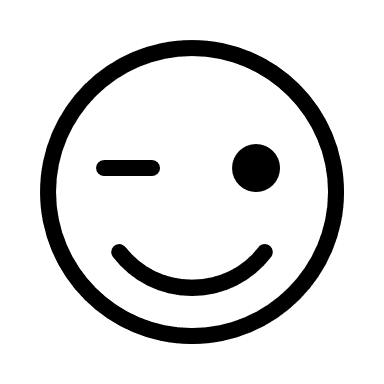 